 Buckinghamshire County Ladies Golf Association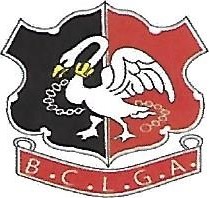 BUCKS CHALLENGE SHIELD                  SAMPLE RESULTS SHEET	TEAM/CLUB 	v TEAM/CLUB B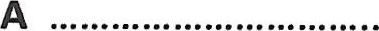 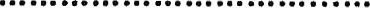 FIRST LEG AT CLUB ADate:-2020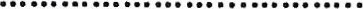 Team/Club A Results                                 H/cap   Result       	Points            Team/Club B Results	               H/Cap  Result   Points  SECOND LEG AT CLUB BDate:-2020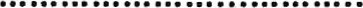        Team/Club A Results	H/Cap Result      	Points           Team/Club B Result	H/Cap	Result	PointsN.B. With a total of [19] Team A goes through to the next Round, as per Rule 8.cIf Team A total = Team B, sudden death play-off required, as per Rule 8.d1Player5/41Player2PlayerPlayer4/313PlayerPlayer2/114PlayerI Up1Player5PlayerPlayer2 Up16Player3/21Player7Player2/11PlayerRESULT LEG 1:-RESULT LEG 1:-[11)4[8]31Player4/31Player2PlayerPlayer4/313PlayerPlayer2/114Player2/11Player   5PlayerPlayerI Up16PlayerPlayer3/217Player2 Up1PlayerRESULT LEG 2:-RESULT LEG 2:-RESULT LEG 2:-[8)3[10)4AGGREGATE RESULT:-AGGREGATE RESULT:-AGGREGATE RESULT:-AGGREGATE RESULT:-[19]7[18)7